от 08.09.2017								                                  № 981-ПАО проведении мероприятий, направленных на предупреждение иограничение распространения гриппа и других респираторных вирусных инфекций на территории Артемовского городского округа в эпидемический сезон 2017/2018  годовВ соответствии   со статьей   16 Федерального закона от 06 октября 2003         года № 131-ФЗ «Об общих принципах организации местного самоуправления в Российской Федерации», в целях организации и проведения мероприятий по предупреждению заболеваемости гриппом и другими респираторными вирусными инфекциями населения Артемовского городского округа, принимая во внимание предписание Главного государственного санитарного врача по Свердловской области от 02 августа 2017 года № 01-01-17-09-03/19428 «О проведении дополнительных санитарно-противоэпидемических (профилактических) мероприятий, направленных на предупреждение и ограничение распространения гриппа и других респираторных вирусных инфекций на территории Свердловской области в эпидемический сезон 2017/2018 годов» и постановлением Главного государственного санитарного врача по Свердловской области от 01 августа 2017 года № 05-24/1 «О проведении профилактических прививок против гриппа в Свердловской области в эпидемический сезон 2017/2018 годов», руководствуясь статьями 30, 31 Устава Артемовского городского округа,ПОСТАНОВЛЯЮ:1. Заместителю главы  Администрации Артемовского городского округа по социальным вопросам Темченкову С.Б.:1.1. активизировать работу по проведению противоэпидемических мероприятий и принятию мер по обеспечению минимально необходимого 50% охвата населения Артемовского городского округа профилактическими прививками против гриппа;1.2. обеспечить межведомственное взаимодействие в целях сохранения эпидемиологического благополучия по заболеваемости гриппом и острыми респираторными вирусными инфекциями  (далее – ОРВИ);1.3. организовать контроль за ходом иммунизации против гриппа в рамках национального календаря профилактических прививок, а также среди других контингентов повышенного риска;1.4. на санитарно-противоэпидемической комиссии при Администрации Артемовского городского округа заслушивать руководителей  организаций   по вопросу организации прививочной компании против гриппа, достижения высокого уровня охвата профилактическими прививками против гриппа  среди сотрудников;1.5. организовать работу со средствами массовой информации по пропаганде вакцинопрофилактики гриппа;1.6. обеспечить своевременное введение ограничительных мероприятий (карантина) в образовательных организациях Артемовского городского округа при росте заболеваемости гриппом и ОРВИ.2. Рекомендовать главному врачу государственного бюджетного учреждения здравоохранения  Свердловской области «Артемовская центральная районная больница» (далее – ГБУЗ СО «Артемовская ЦРБ») Карташову А.В.:2.1. организовать и провести массовую иммунизацию против гриппа групп риска, предусмотренных национальным календарем профилактических прививок, и других категорий граждан:1) в  течение 6-ти недель с момента получения вакцины провести иммунизацию контингентам, включенным в национальный календарь профилактических прививок, всего – 19387 человек: обучающиеся образовательных организаций – 5676,  дети с 6 месяцев до 3 лет – 603, дети 3-6 лет – 1978, работники медицинских организаций  – 1053, работники образования – 1680, работники транспорта – 371, работники коммунальной сферы – 312, студенты – 947, пенсионеры – 6154, другие группы риска – 315, беременные – 38, лица, призываемые на военную службу – 60, лица с хронической патологией - 200;2) в период с 04.09.2017 по 17.11.2017  контингентам, подлежащим иммунизации против гриппа для обеспечения эпидемиологического благополучия, всего – 7643 человек: работники торговли и общепита – 1045, работники промышленных предприятий – 1830, работники  птицеводческих хозяйств – 214, прочие – 4554;2.2. в срок до 04 сентября 2017 года организовать проведение учебы с медицинскими работниками ГБУЗ СО «Артемовская ЦРБ» по вопросам организации и проведения вакцинопрофилактики гриппа, вопросам клиники, диагностики и лечению  гриппа, правилам забора лабораторного материала;2.3. обеспечить создание неснижаемого запаса профилактических и лечебных препаратов, индивидуальных средств защиты, дезинфекционных средств;2.4. организовать клиническое и лабораторное обследование больных  в соответствии с рекомендованными стандартами;2.5. обеспечить ежедневный учет и анализ заболеваемости гриппом и ОРВИ в разрезе социально-профессиональных групп и прививочного анамнеза; 2.6. принять дополнительные меры по проведению, в том числе в средствах массовой информации, систематической пропаганды о необходимости, целях и результатах иммунизации населения против гриппа, осуществлять широкую санитарно-просветительную работу среди населения о мерах индивидуальной и общественной профилактики гриппа и ОРВИ;2.7. оказывать содействие образовательным организациям по подготовке медицинских кадров по вопросам профилактики, раннего выявления лиц с симптомами гриппа и ОРВИ;2.8. сформировать при необходимости прививочные бригады (выездные) для проведения иммунизации в организованных коллективах.3. Управлению образования Артемовского городского округа (Багдасарян Н.В.):3.1. организовать содействие с ГБУЗ СО «Артемовская ЦРБ» в проведении иммунизации против гриппа с максимальным охватом: обучающихся детей дошкольных образовательных организаций, обучающихся общеобразовательных организаций, работников образовательных организаций;3.2. организовать взаимодействие с ГБУЗ СО «Артемовская ЦРБ»  в проведении систематической пропаганды о необходимости, целях и результатах иммунизации населения против гриппа;3.3. обеспечить образовательные организации необходимым оборудованием (термометрами, бактерицидными лампами, дезинфекционными средствами, средствами личной гигиены и индивидуальной защиты и др.);3.4. взять под личный контроль соблюдение температурного режима в образовательных организациях, проведение дезинфекции и режимов проветривания;3.5. в случае выявления больных гриппом  и ОРВИ в образовательных организациях организовать мероприятия в соответствии с санитарно-эпидемиологическими правилами СП 3.1.2.3117-13 «Профилактика гриппа и других острых респираторных вирусных инфекций»;3.6. при эпидемическом распространении гриппа и ОРВИ  совместно с Алапаевским отделом  Управления Роспотребнадзора по Свердловской области приостанавливать учебный процесс, ограничивать проведение массовых культурных и спортивных мероприятий;3.7. при введении ограничительных мероприятий по гриппу не допускать в образовательные организации  лиц, непривитых против гриппа, в т.ч. по медицинским показаниям, в соответствии с  СП 3.1.2.3117-13 «Профилактика гриппа и других острых респираторных вирусных инфекций»;3.8. организовать систематическую пропаганду о необходимости, целях и результатах иммунизации против гриппа детей и преподавательского состава.4. Рекомендовать руководителям  организаций, осуществляющим деятельность на территории Артемовского городского округа:4.1. организовать в предэпидемический период проведение  с максимальным охватом профилактических прививок против гриппа среди работающих контингентов;4.2. оказывать содействие учреждениям здравоохранения в проведении иммунизации против гриппа подлежащим контингентам;4.3. организовать информирование работников о мерах профилактики гриппа и ОРВИ, возможных последствиях отказа от профилактической прививки против гриппа;4.4. провести комплекс работ по созданию надлежащих условий в зимний период для работающих на открытом воздухе и поддержанию необходимого температурного режима в организациях, жилых домах, на транспорте.5. Рекомендовать редакторам газет «Егоршинские вести», «Артемовский рабочий», «Все будет!» регулярно освещать вопросы о необходимости и эффективности личной и общественной профилактики гриппа и ОРВИ.6. Опубликовать постановление  в газете «Артемовский рабочий» и разместить на официальном сайте Артемовского городского округа в информационно-телекоммуникационной сети «Интернет».	7. Контроль за исполнением  постановления возложить на заместителя главы Администрации Артемовского городского округа по социальным вопросам Темченкова С.Б. Глава Артемовского городского округа					А.В.Самочернов  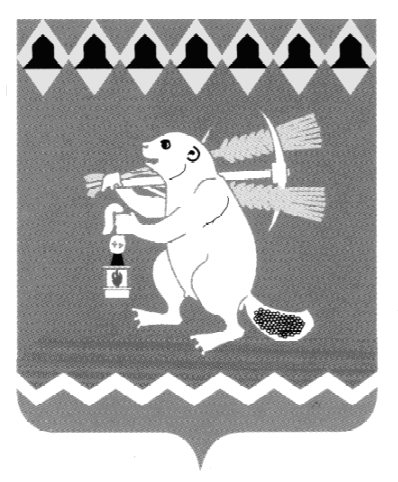 Администрация Артемовского городского округаП О С Т А Н О В Л Е Н И Е